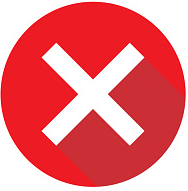 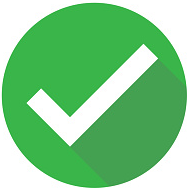 Set NotationFor each statement, circle the correct response. Where a statement is false, correct it to make it true.1TrueFalse2TrueFalse3TrueFalse4TrueFalse5TrueFalse6TrueFalse7TrueFalse8TrueFalse9TrueFalse10TrueFalse11TrueFalse12TrueFalse